INDICAÇÃO N.º 2884/2019Excelentíssima Senhora Presidente.	O Vereador LUIZ MAYR NETO apresenta a Vossa Excelência a presente INDICAÇÃO, nos termos do art. 127 e seguintes do Regimento Interno, para o devido encaminhamento ao Exmo. Sr. Prefeito Municipal para as providências cabíveis, nos seguintes termos:Refazer sistema de drenagem na Av. Alcindo Marcon, altura do lote D02 ao n. 163, bairro Vale Verde.JUSTIFICATIVA	Conforme reivindicação de munícipes e constatado por este gabinete (fotos anexas), um trecho da Av. Alcindo Marcon, na altura do lote D02 ao n. 163, bairro Vale Verde está com problema no seu sistema de drenagem da águas pluviais, ocasionando a quebra do asfalto, infiltrações e, consequentemente, o afundamento da via de circulação dos veículos, podendo causar acidentes.Valinhos, 24 de outubro de 2019.___________________________LUIZ MAYR NETOVereador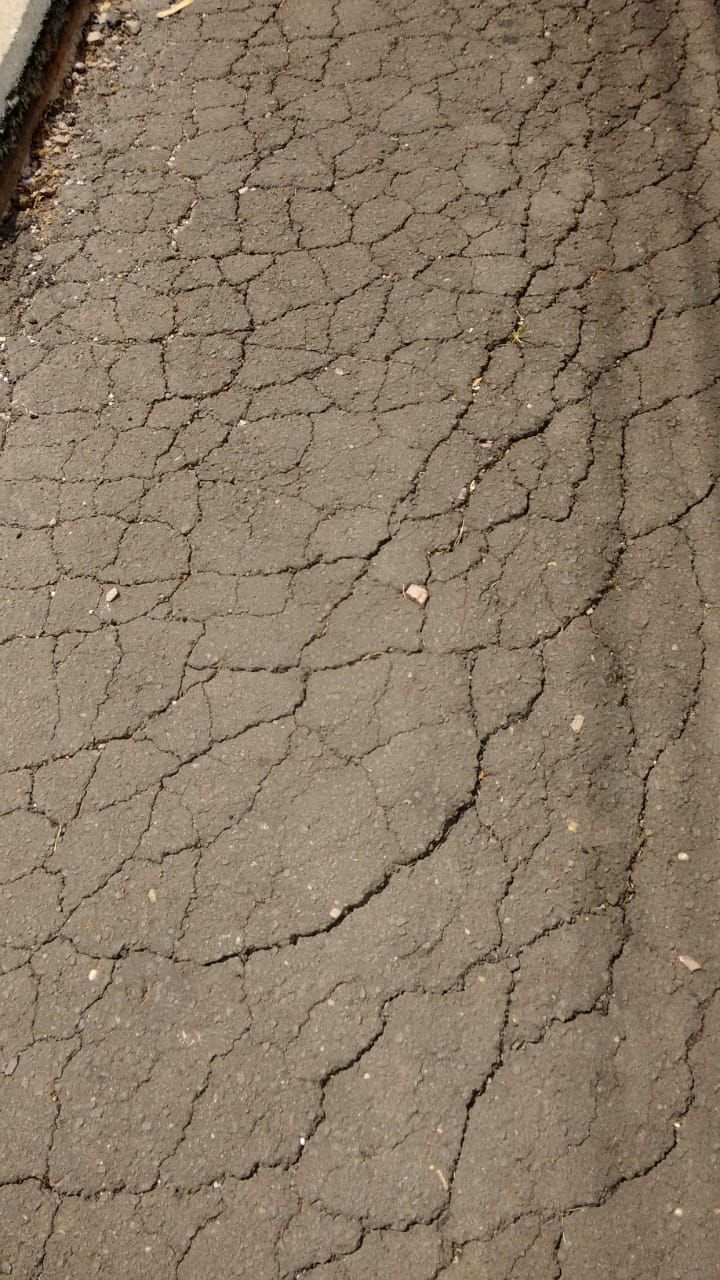 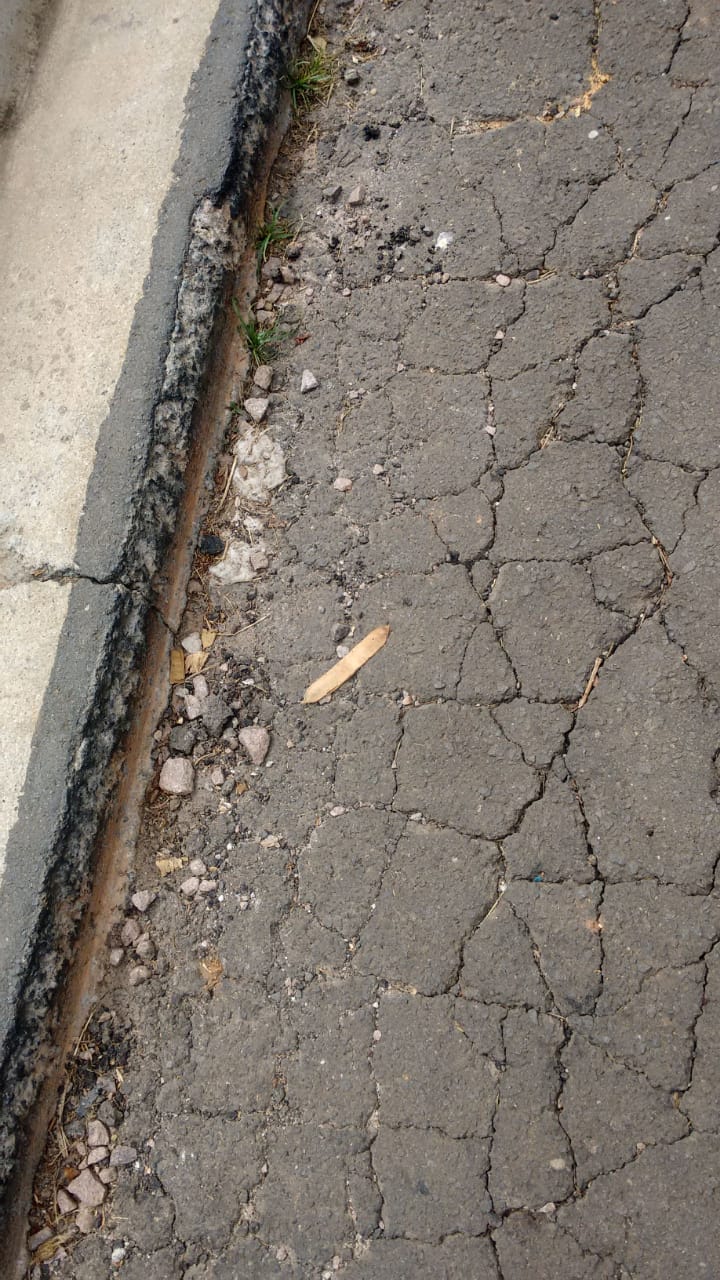 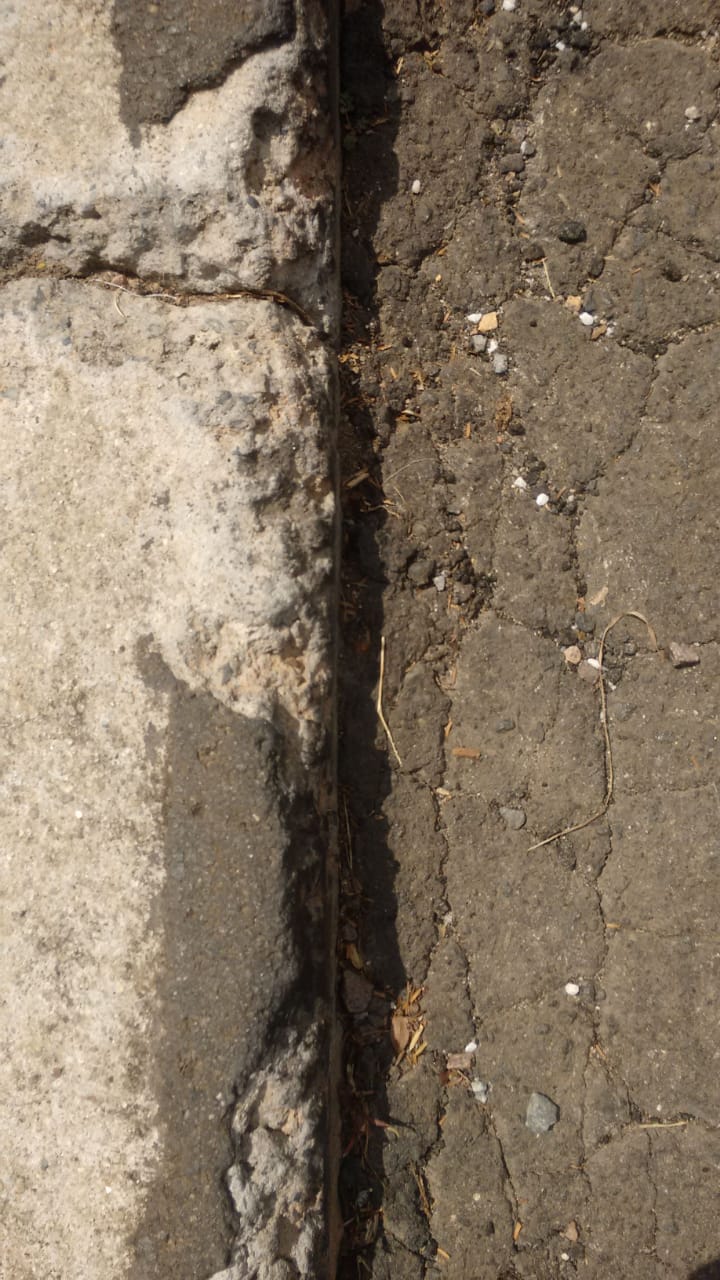 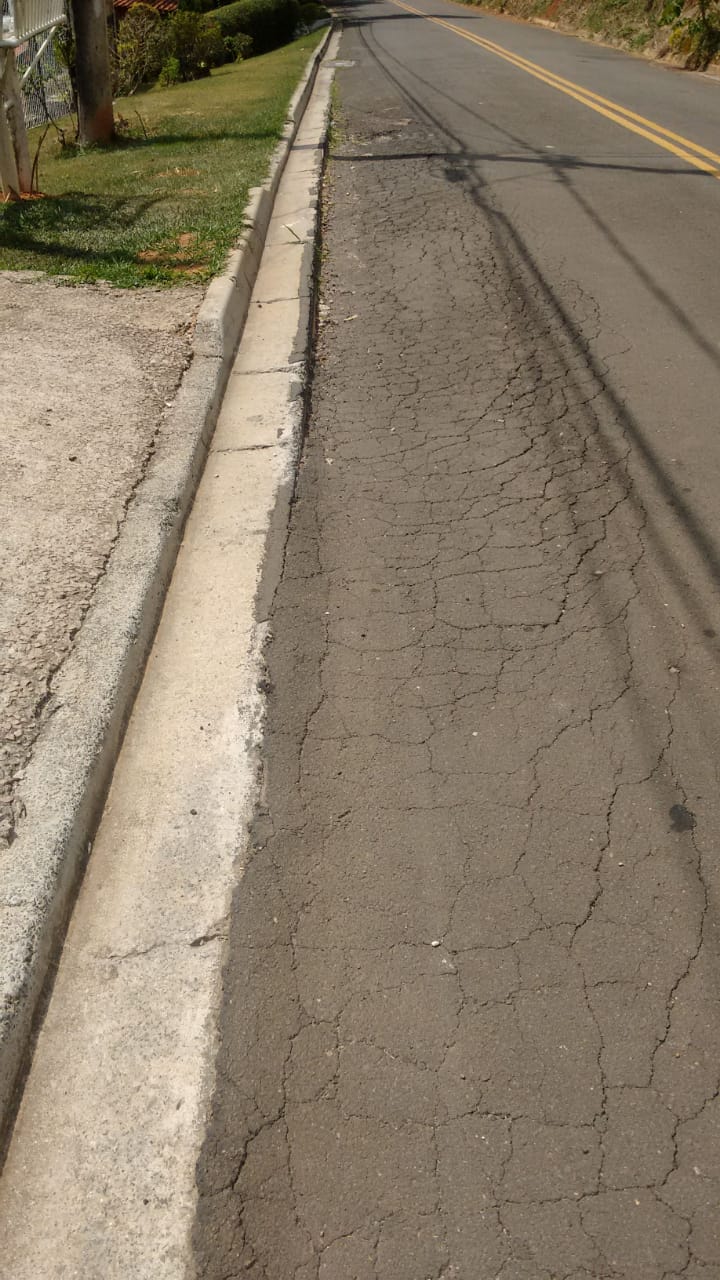 